Jotmans Hall Primary School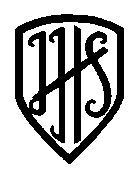 Oak Class Topic Plan – Spring Term, Year 5/6Oak Class Topic Plan – Spring Term, Year 5/6ComputingE-safety, algorithms and programmingScienceLight, ElectricityHistoryCrime and PunishmentGeographyThe AmericasFrenchFrancophone countries; clothing; introducing the 3rd person.Art & DesignNorth American ArtistsR.E.Islam: the 5 Pillars of FaithP.E.Striking and Fielding Games; Athletics – all outside.Music2 part singingPHSEKeeping Myself Safe; Growing and ChangingD.T.Autumn/Summer Term